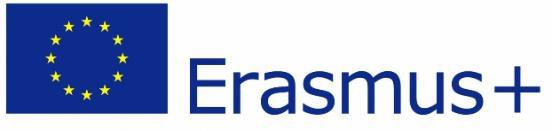 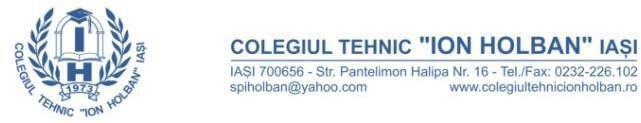 ANGAJAMENT DE DISPONIBILITATE FAŢĂ DE ACTIVITĂŢILE PROIECTULUISubsemnatul(a) …………………………..… elev la Colegiul Tehnic “Ion Holban”Iaşi CNP………………………………..……………domiciliat(ă)în………………............................str….………….........…………. nr. … bl. ...... ap. ….      tel.      mobil      ………………      e-mail …………..……………, posesor(oare) al(a) actului de identitate seria.............. nr.............., eliberat de ............................................. mă angajez ca, în cazul în care voi fi selectat(a), să particip în calitate de beneficiar(a) în cadrul proiectului nr.2022-1-RO01-KA121-SCH-000060044, finanțat prin programul Erasmus Plus, la toate activitățile proiectului.Declar pe propria răspundere că am fost informat(ă) despre obiectivele şi activităţile proiectului, procedura de selecţie şi mă angajez să respect cerinţele programului, să particip la toate activităţile care îmi revin şi să întocmesc toate documentele solicitate de echipa de management al proiectului.Am luat la cunoștinţă că nerespectarea acestui angajament poate duce la eliminarea mea din grupul ţintă al proiectului și voi putea fi obligat de Colegiul Tehnic “Ion Holban” Iaşi, beneficiar al proiectului, la plata cheltuielilor aferente formării mele.Data:                                  Nume și prenume elev:	